Cuid 2 – Oideachas agus OiliúintTabhair mionsonraí ar chúrsaí ábhartha nó ar oiliúint ábhartha a fuair tú (cuir i gcás CSCS Soilsiú Comharthaíochta & Gardáil ag Oibreacha Bóthair, Seirbhísí faoi Thalamh a aithint, Pas Sábháilte) is féidir garchabhair, oiliúint ar láimhsiú sábháilte, scileanna ríomhaireachta, CETR/ECDL srl. a bheith san áireamh.  Úsáid leathanach breise más gá.Cuid 2 – Oideachas agus Oiliúint (ar lean)Cuid 3 –Taifead FostaíochtaTabhair mionsonraí iomlána thíos, in ord cúlaitheach dátaí, ar an fhostaíocht ar fad (tréimhsí dífhostaíochta san áireamh) idir an dáta ar fhág tú an scoil nó an coláiste go dtí an lá inniu. Caithfear gach tréimhse idir na dátaí seo a chuimsiú. Más gá leanúint ar aghaidh ar leathanach breise, leag amach an t-eolas mar atá thíos.Cuid 3 –Taifead Fostaíochta (ar lean)Cuid 4 – Taithí Oibre ÁbharthaI gcás gach réimse cumais thíos, tabhair mionsonraí achoimre ar dhá shampla de do thaithí oibre ar fearr, dar leat, a léiríonn d'inniúlacht sa réimse cumais atá i gceist. Féadann tú na samplaí céanna a úsáid i níos mó ná réimse cumais amháin más mian leat. Ba chóir duit a thabhairt do d'aire go léiríonn scála agus leithead na samplaí a thugtar an cumas atá i gceist agus go mbaineann siad le post ag leibhéal ‘Oibrí Ginearálta – Páirceanna & Spásanna Allamuigh’ [Amharc Leabhrán Eolais d'Iarratasóirí.]Cuid 4 – Taithí Oibre Ábhartha (ar lean)Cuid 4 – Taithí Oibre Ábhartha (ar lean)Cuid 4 – Taithí Oibre Ábhartha (ar lean)Cuid 4 – Taithí Oibre Ábhartha (ar lean)Cuid 5 – Seicliosta CumasNótaíBa chóir d'iarratasóirí na nótaí seo agus an Leabhrán Eolais d'Iarratasóirí a léamh go cúramach roimh chomhlánú na foirme iarratais.Comhlánú na Foirme IarrataisSula gcuirfidh tú ar ais d'fhoirm iarratais, cinntigh go bhfuil gach cuid comhlánaithe agat agus go bhfuil an dearbhú sínithe agat. Is de chúram an iarratasóra é a c(h)áilitheacht don phost a léiriú tríd an fhaisnéis a chuirtear ar an fhoirm iarratais.Ná cuir CV isteach leis an iarratas seo. Ní bhreithneofar ach faisnéis atá ar an fhoirm iarratais nuair a bheidh oiriúnacht iarratasóra don phost á meas.D'fhéadfaí iarratasóirí a ghearrliostú ar bhonn na faisnéise a chuirtear ar an fhoirm iarratais seo.Cinntigh go bhfuil cóipeanna deimhnithe agat de gach cáilíocht, mar a léirítear ar an fhoirm iarratais seo, ar fáil le go scrúdófar iad, má iarrtar.Cur isteach na Foirme IarrataisBa chóir foirmeacha comhlánaithe iarratais a chur, de r-phost amháin, chuig vacancies@donegalcoco.ie.Cuir " Oibrí Ginearálta – Páirceanna & Spásanna Allamuigh" mar thagairt i líne an ábhair nuair a sheolfar an t-iarratas de rphost.Seachas sin, nuair a bheidh sí comhlánaithe, is féidir an Fhoirm Iarratais a sheoladh le casadhan phoist chuig:An Roinn Acmhainní DaonnaComhairle Contae Dhún na nGallIonad na Trí AbhannLeifearContae Dhún na nGall Caithfear iarratais chomhlánaithe a chur isteach tráth nach moille ná 12 Meán Lae Dé Luain, 13 Eanáir, 2019. Ní ghlacfar le hiarratais mhalla.Cruthúnas ar Fháil Foirm IarrataisAdmhófar go huathoibríoch iarratais a chuirfear isteach de r-phost. Coinnigh an admháil seo mar chruthúnas sheachadadh agus fháil d'iarratais.Mura bhfaighidh tú admháil faoi cheann 24 uair, déan teagmháil láithreach leis an Rannóg Earcaíochta, An Roinn Acmhainní Daonna ar 074 91 72217.  Is de chúram iarratasóirí a chinntiú go seachadfar agus go bhfaighfear a n-iarratais.Tuilleadh FiosruitheDe r-phost:	vacancies@donegalcoco.ieDe ghuthán:	074 9172217Tábhachtach!Cúis láithreach Dícháilithe í an chanbhasáil ag an iarratasóir nó ar son an iarratasóra.Is fostóir comhionannas deiseanna í Comhairle Contae Dhún na nGall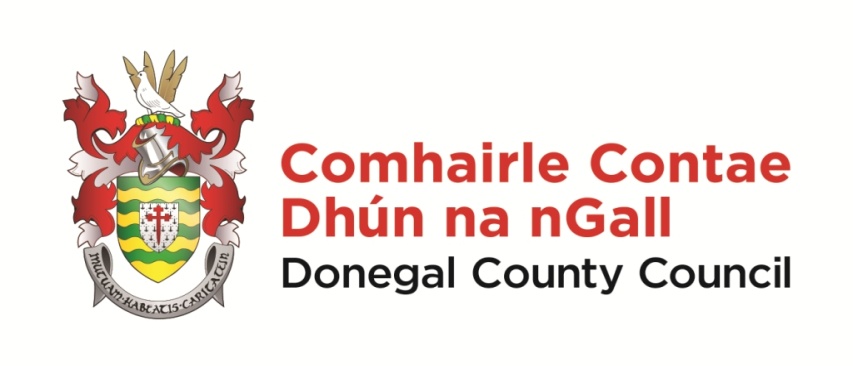 Oibrí Ginearálta – Páirceanna & Spásanna AllamuighFoirm IarrataisDáta Deiridh: 12 Meán Lae, 13 Eanáir 2019Oibrí Ginearálta – Páirceanna & Spásanna AllamuighFoirm IarrataisDáta Deiridh: 12 Meán Lae, 13 Eanáir 2019Oibrí Ginearálta – Páirceanna & Spásanna AllamuighFoirm IarrataisDáta Deiridh: 12 Meán Lae, 13 Eanáir 2019Oibrí Ginearálta – Páirceanna & Spásanna AllamuighFoirm IarrataisDáta Deiridh: 12 Meán Lae, 13 Eanáir 2019Oibrí Ginearálta – Páirceanna & Spásanna AllamuighFoirm IarrataisDáta Deiridh: 12 Meán Lae, 13 Eanáir 2019Cuid 1 – Sonraí PearsantaCuid 1 – Sonraí PearsantaCuid 1 – Sonraí PearsantaCuid 1 – Sonraí PearsantaCuid 1 – Sonraí PearsantaTeideal:Céadainm:Céadainm:Sloinne:Sloinne:Seoladh – Faoi Choinne Comhfhreagrais:Seoladh – Faoi Choinne Comhfhreagrais:Seoladh – Faoi Choinne Comhfhreagrais:Seoladh – Faoi Choinne Comhfhreagrais:Seoladh – Faoi Choinne Comhfhreagrais:Sonraí Teagmhála:Sonraí Teagmhála:Sonraí Teagmhála:Sonraí Teagmhála:Sonraí Teagmhála:Fón Oibre:Folíne:Folíne:Fón Baile:Fón Póca:Fón Póca:Seoladh r-phoist:Tabhair do d'aire: Cinntigh go bhfuil an Leabhrán Eolais léite agat sula gcomhlánóidh tú d'iarratas.Cinntigh go gcomhlánófar gach cuid den fhoirm iarratais seo go hiomlán.Más rud é gur gá iarratasóirí a ghearrliostú, scrúdóidh an Chomhairle na foirmeacha iarratais agus measfar iad in éadan critéir réamhshocraithe bunaithe ar riachtanais an phoist.Bheadh sé le do leas, mar sin de, cuntas mion, cruinn a thabhairt ar do cháilíochtaí / thaithí ar an fhoirm iarratais.Tabhair do d'aire: Cinntigh go bhfuil an Leabhrán Eolais léite agat sula gcomhlánóidh tú d'iarratas.Cinntigh go gcomhlánófar gach cuid den fhoirm iarratais seo go hiomlán.Más rud é gur gá iarratasóirí a ghearrliostú, scrúdóidh an Chomhairle na foirmeacha iarratais agus measfar iad in éadan critéir réamhshocraithe bunaithe ar riachtanais an phoist.Bheadh sé le do leas, mar sin de, cuntas mion, cruinn a thabhairt ar do cháilíochtaí / thaithí ar an fhoirm iarratais.Tabhair do d'aire: Cinntigh go bhfuil an Leabhrán Eolais léite agat sula gcomhlánóidh tú d'iarratas.Cinntigh go gcomhlánófar gach cuid den fhoirm iarratais seo go hiomlán.Más rud é gur gá iarratasóirí a ghearrliostú, scrúdóidh an Chomhairle na foirmeacha iarratais agus measfar iad in éadan critéir réamhshocraithe bunaithe ar riachtanais an phoist.Bheadh sé le do leas, mar sin de, cuntas mion, cruinn a thabhairt ar do cháilíochtaí / thaithí ar an fhoirm iarratais.Tabhair do d'aire: Cinntigh go bhfuil an Leabhrán Eolais léite agat sula gcomhlánóidh tú d'iarratas.Cinntigh go gcomhlánófar gach cuid den fhoirm iarratais seo go hiomlán.Más rud é gur gá iarratasóirí a ghearrliostú, scrúdóidh an Chomhairle na foirmeacha iarratais agus measfar iad in éadan critéir réamhshocraithe bunaithe ar riachtanais an phoist.Bheadh sé le do leas, mar sin de, cuntas mion, cruinn a thabhairt ar do cháilíochtaí / thaithí ar an fhoirm iarratais.Tabhair do d'aire: Cinntigh go bhfuil an Leabhrán Eolais léite agat sula gcomhlánóidh tú d'iarratas.Cinntigh go gcomhlánófar gach cuid den fhoirm iarratais seo go hiomlán.Más rud é gur gá iarratasóirí a ghearrliostú, scrúdóidh an Chomhairle na foirmeacha iarratais agus measfar iad in éadan critéir réamhshocraithe bunaithe ar riachtanais an phoist.Bheadh sé le do leas, mar sin de, cuntas mion, cruinn a thabhairt ar do cháilíochtaí / thaithí ar an fhoirm iarratais.Céadainm:Sloinne:CáilíochtFad an chúrsaBliain a BronntaDáta Éaga (más cuí)Cineál (m.sh. Scéim Deimhnithe Scileanna Foirgníochta (CSCS) nó comhlacht inmheánach nó eile Cárta / Uimhir Thagartha Teastais (más cuí)Céadainm:Sloinne:CáilíochtFad an chúrsaBliain a BronntaDáta Éaga (más cuí)Cineál (m.sh. Scéim Deimhnithe Scileanna Foirgníochta (CSCS) nó comhlacht inmheánach nó eileCárta / Uimhir Thagartha Teastais (más cuí)Céadainm:Sloinne:DátaíDátaíDátaíTeideal an phoist, cur síos gairid ar dhualgaisAinm agus seoladh an fhostóra, an chonraitheora, fho-chonraitheoraÓ:Go:Tréimhse ina Míonna:TuarastalAn fáth ar fhág tú:An fáth ar fhág tú:An fáth ar fhág tú:Ó:Go:Tréimhse ina Míonna:TuarastalAn fáth ar fhág tú:An fáth ar fhág tú:An fáth ar fhág tú:Ó:Go:Tréimhse ina Míonna:TuarastalAn fáth ar fhág tú:An fáth ar fhág tú:An fáth ar fhág tú:Céadainm:Sloinne:DátaíDátaíDátaíTeideal an phoist, cur síos gairid ar dhualgaisAinm agus seoladh an fhostóra, an chonraitheora, fho-chonraitheoraÓ:Go:Tréimhse ina Míonna:TuarastalAn fáth ar fhág tú:An fáth ar fhág tú:An fáth ar fhág tú:Ó:Go:Tréimhse ina Míonna:TuarastalAn fáth ar fhág tú:An fáth ar fhág tú:An fáth ar fhág tú:Ó:Go:Tréimhse ina Míonna:TuarastalAn fáth ar fhág tú:An fáth ar fhág tú:An fáth ar fhág tú:Céadainm:Sloinne:(a) Eolas Teicniúil agus Taithí Ábhartha (obair chothabhála ar spásanna allamuigh, m.sh. faichí, toir agus ceapacha bláthanna agus ciumhaiseanna) (350 focal ar a mhéad):Céadainm:Sloinne:(b) Taithí in Oibreacha Tírdhreachú Crua (scileanna ginearálta tógála m.sh. pábháil, colbhú, sconsáil) (250 focal ar a mhéad)Céadainm:Sloinne:(c) Eolas i Sábháilteacht, Sláinte & Folláine ag an obair (250 focal ar a mhéad)Céadainm:Sloinne:(d) Taithí ag plé leis an phobal: Ba chóir tagairt dóibh seo a leanas: (i) Ról (ii) Cás le réiteach(250 focal ar a mhéad)Céadainm:Sloinne:(e) Tabhair eolas ar bith eile atá ábhartha, dar leat, maidir le d'iarratas       (250 focal ar a mhéad).Céadainm:Sloinne:Freagair na ceisteanna seo a leanas maidir le do chumas chun dualgais áirithe a chomhlíonadh. Ba chóir gach ceist a fhreagairt le sea nó ní hea agus mionsonraí a thabhairt nuair a iarrtar sin. Ni chiallaíonn freagra ní hea go gcuirtear duine as an áireamh. Mar sin féin, déanfar seiceáil ar fhreagraí má théann duine faoi agallamh agus is féidir go n-úsáidfear é chun gearrliosta a dhéanamh. Má luaitear é, tabhair aon mhionsonraí atá agat maidir le taithí nó le hoiliúint.  CeistSeaNí heaMás amhlaidh gur fhreagair tú ‘sea’, tabhair mionsonraí le do thoil ar an fhad agus ar an uair a rinne tú an cineál seo oibre. Más amhlaidh gur fhreagair tú ‘sea’, tabhair mionsonraí le do thoil ar chursa oiliúna ar bith a fuair tú (m.sh. cártaí CSCS)An bhfuil cárta CSCS Pas Sábháilte agat?Ar fostaíodh riamh thú chun féar a lomadh / claí a ghearradh?An oibritheoir cumasach dumpaire thú?An bhfuil sé ar do chumas uirlísí seachanta cáblaí a oibriú agus seirbhísí faoi thalamh a aimsiú?An bhfuil sé ar do chumas miontochaltóir a oibriú?An bhfuil sé ar do chumas rollóir ar a suíonn tú a oibriú?An bhfuil sé ar do chumas tarracóir a oibriú?An bhfuil sé ar do chumas lomaire marcaíochta / lomaire suite ar tharracóir a oibriú? An bhfuil sé ar do chumas tochaltóir a oibriú??An bhfuair tú oiliúint ar láimhsiú sábháilte & an bhfuil taithí agat ar láimhsiú sábháilte?An ndearna tú riamh obair le sconsaí ?An bhfuil sé ar do chumas Comharthaíocht, Soilsiú agus Gardáil a dhéanamh ar Bhóithre?An ndearna tú an cúrsa CSCS ar Shláinte agus Sábháilteacht ag Oibreacha Bóthair? Céadainm:Sloinne:Cuid 6 – Ceadúnas TiománaCuid 6 – Ceadúnas TiománaCuid 6 – Ceadúnas TiománaCuid 6 – Ceadúnas TiománaCuid 6 – Ceadúnas TiománaCuid 6 – Ceadúnas TiománaCuid 6 – Ceadúnas TiománaCuid 6 – Ceadúnas TiománaCuid 6 – Ceadúnas TiománaCuid 6 – Ceadúnas TiománaCuid 6 – Ceadúnas TiománaCuid 6 – Ceadúnas Tiomána(a) An bhfuil ceadúnas tiomána reatha agat?(a) An bhfuil ceadúnas tiomána reatha agat?(a) An bhfuil ceadúnas tiomána reatha agat?(a) An bhfuil ceadúnas tiomána reatha agat?(a) An bhfuil ceadúnas tiomána reatha agat?(a) An bhfuil ceadúnas tiomána reatha agat?Tá:Tá:Níl: (b) Má tá, cuir tic leis na catagóirí ceadúnais atá agat faoi láthair le do thoil. (b) Má tá, cuir tic leis na catagóirí ceadúnais atá agat faoi láthair le do thoil. (b) Má tá, cuir tic leis na catagóirí ceadúnais atá agat faoi láthair le do thoil. (b) Má tá, cuir tic leis na catagóirí ceadúnais atá agat faoi láthair le do thoil. (b) Má tá, cuir tic leis na catagóirí ceadúnais atá agat faoi láthair le do thoil. (b) Má tá, cuir tic leis na catagóirí ceadúnais atá agat faoi láthair le do thoil. (b) Má tá, cuir tic leis na catagóirí ceadúnais atá agat faoi láthair le do thoil. (b) Má tá, cuir tic leis na catagóirí ceadúnais atá agat faoi láthair le do thoil. (b) Má tá, cuir tic leis na catagóirí ceadúnais atá agat faoi láthair le do thoil. (b) Má tá, cuir tic leis na catagóirí ceadúnais atá agat faoi láthair le do thoil. (b) Má tá, cuir tic leis na catagóirí ceadúnais atá agat faoi láthair le do thoil. (b) Má tá, cuir tic leis na catagóirí ceadúnais atá agat faoi láthair le do thoil.BBECCEC1C1EC1EDDED1D1D1E(c) An bhfuil fáil agat ar do ghléas iompair féin?(c) An bhfuil fáil agat ar do ghléas iompair féin?(c) An bhfuil fáil agat ar do ghléas iompair féin?(c) An bhfuil fáil agat ar do ghléas iompair féin?(c) An bhfuil fáil agat ar do ghléas iompair féin?(c) An bhfuil fáil agat ar do ghléas iompair féin?Tá:Tá:Níl:Níl:Cuid 7 – TeistiméireachtaíCuid 7 – TeistiméireachtaíTabhair ainmneacha beirt daoine freagracha mar mholtóirí a bhfuil aithne mhaith acu ort ach NACH BHFUIL muinteartha duit. Má tá tú fostaithe faoi láthair, ba chóir gur d'fhostóir reatha duine de na moltóirí.Tabhair ainmneacha beirt daoine freagracha mar mholtóirí a bhfuil aithne mhaith acu ort ach NACH BHFUIL muinteartha duit. Má tá tú fostaithe faoi láthair, ba chóir gur d'fhostóir reatha duine de na moltóirí.Moltóir Uimh. 1 Moltóir Uimh. 2 Ainm:Ainm:Seoladh:Seoladh:Uimhir Theagmhála:Uimhir Theagmhála:Seoladh Ríomhphoist:Seoladh Ríomhphoist:Cuid 8 – DearbhúCuid 8 – DearbhúDearbhaím, an t-iarratasóir, agus mé ag cur isteach an iarratais seo go bhfuil na mionsonraí uile thuas fíor. Tugaim cead do Chomhairle Contae Dhún na nGall fosta seiceálacha teistiméireachta agus cáilíochtaí a dhéanamh, de réir mar is gá.Dearbhaím, an t-iarratasóir, agus mé ag cur isteach an iarratais seo go bhfuil na mionsonraí uile thuas fíor. Tugaim cead do Chomhairle Contae Dhún na nGall fosta seiceálacha teistiméireachta agus cáilíochtaí a dhéanamh, de réir mar is gá.Ainm:Dáta:Céadainm:Sloinne:Cuid 9 – Seicliosta Comórtas – Oibrí Ginearálta – Páirceanna & Spásanna AllamuighCuid 9 – Seicliosta Comórtas – Oibrí Ginearálta – Páirceanna & Spásanna AllamuighSula gcuirfidh tú ar ais d’fhoirm iarratais, cinntigh, le do thoil, gur sheiceáil tú agus gur chuir tú isteach an méid seo a leanas le d’iarratas. Sula gcuirfidh tú ar ais d’fhoirm iarratais, cinntigh, le do thoil, gur sheiceáil tú agus gur chuir tú isteach an méid seo a leanas le d’iarratas. Léirigh gur chuir le X nó nár bhain sé leat le N/B.X nó N/BTá foirm iarratais iomlán comhlánaithe (Codanna 1 – 7) faoi iamh agamTá síniú agus dáta curtha agam leis an dearbhú (Cuid 8).Chun cuidiú linn éifeachtúlacht ár straitéis foghraíochta a thomhas, ba mhór an gar dúinn dá gcuirfeá in iúl sa tábla thíos cá háit a bhfaca tú an fógra seo. Chun cuidiú linn éifeachtúlacht ár straitéis foghraíochta a thomhas, ba mhór an gar dúinn dá gcuirfeá in iúl sa tábla thíos cá háit a bhfaca tú an fógra seo. Suíomh Gréasáin Chomhairle Contae Dhún na nGallNa Meáin Shóisialta m.sh. Leathanach Facebook CC Dhún na nGallNuachtán ÁitiúilFocal béil m.sh. comhghleacaí / bainisteoir líne 